Unit 2 Lesson 16: Write Numbers to Represent QuantitiesWU How Many Do You See: One More with a 5-frame (Warm up)Student Task StatementHow many do you see?
How do you see them?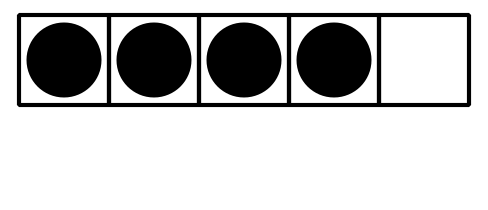 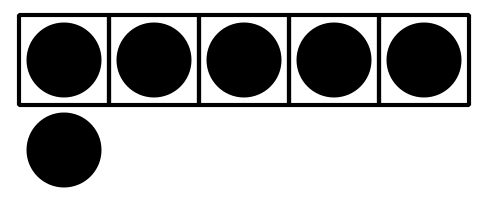 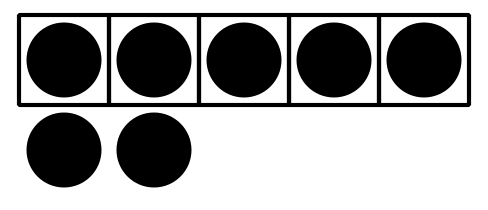 1 Revisit Math Stories, How Many?Student Task Statement2 Label Mystery BagsStudent Task Statement3 Centers: Choice TimeStudent Task StatementChoose a center.Math Stories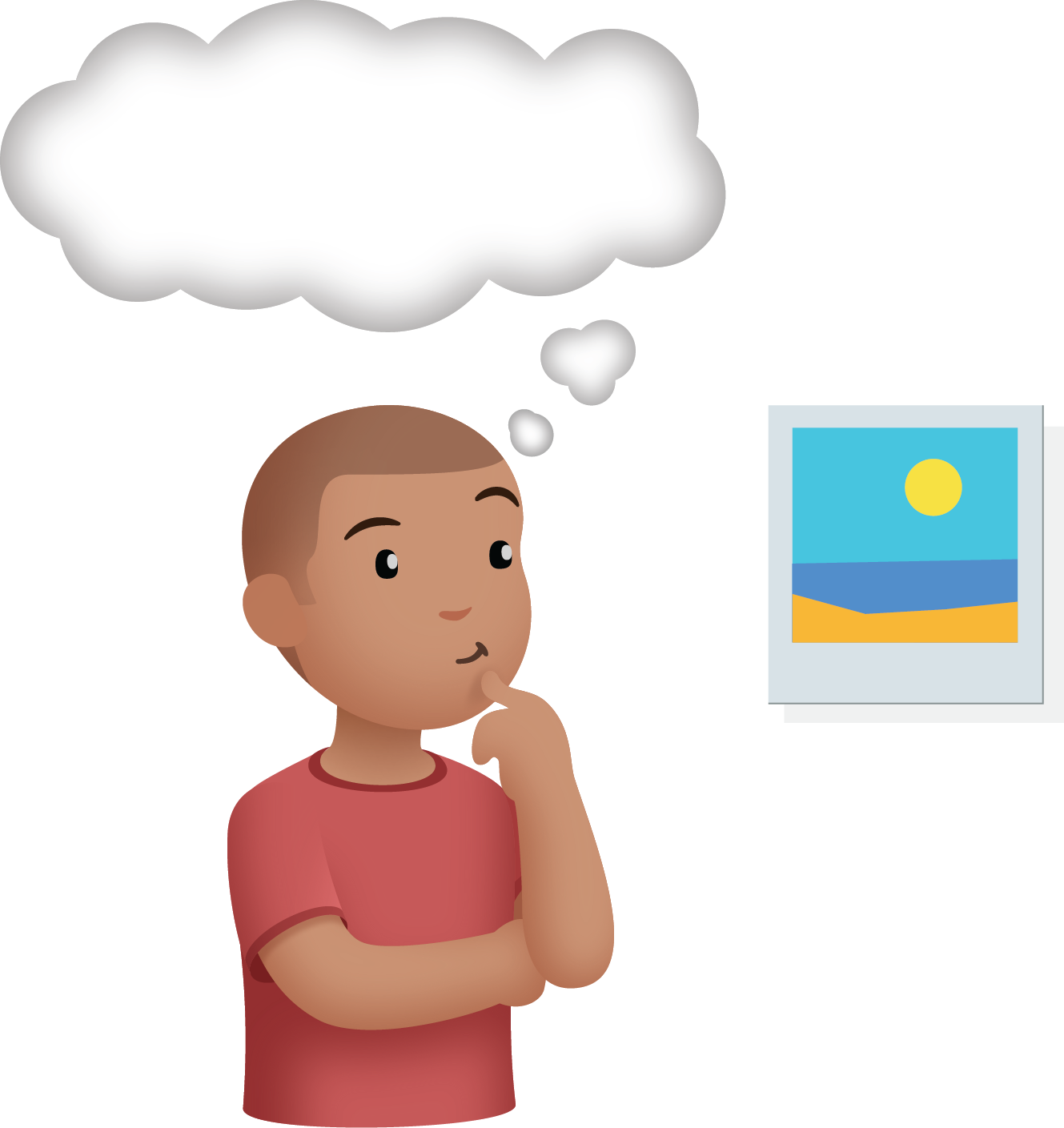 Math Libs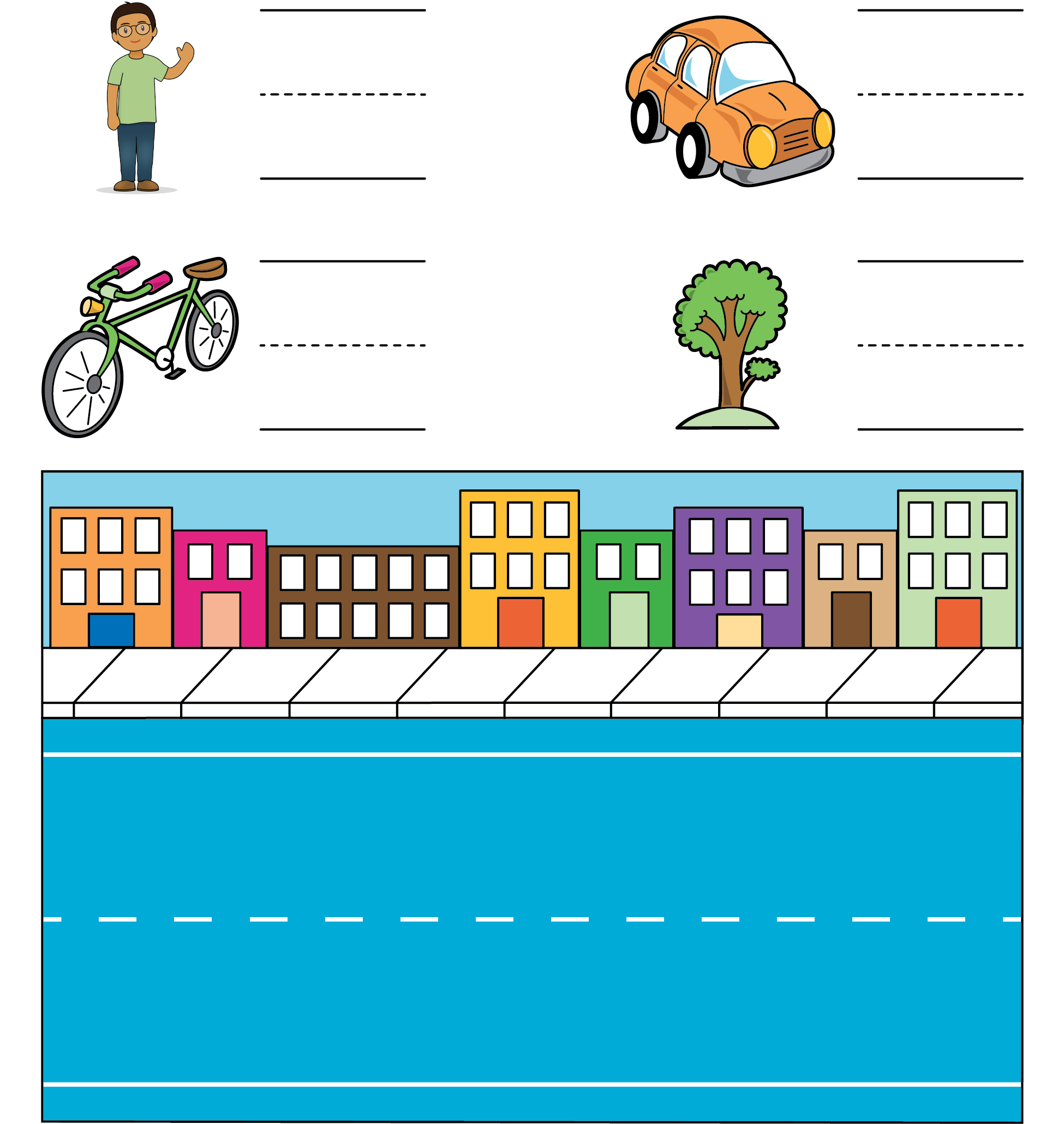 Bingo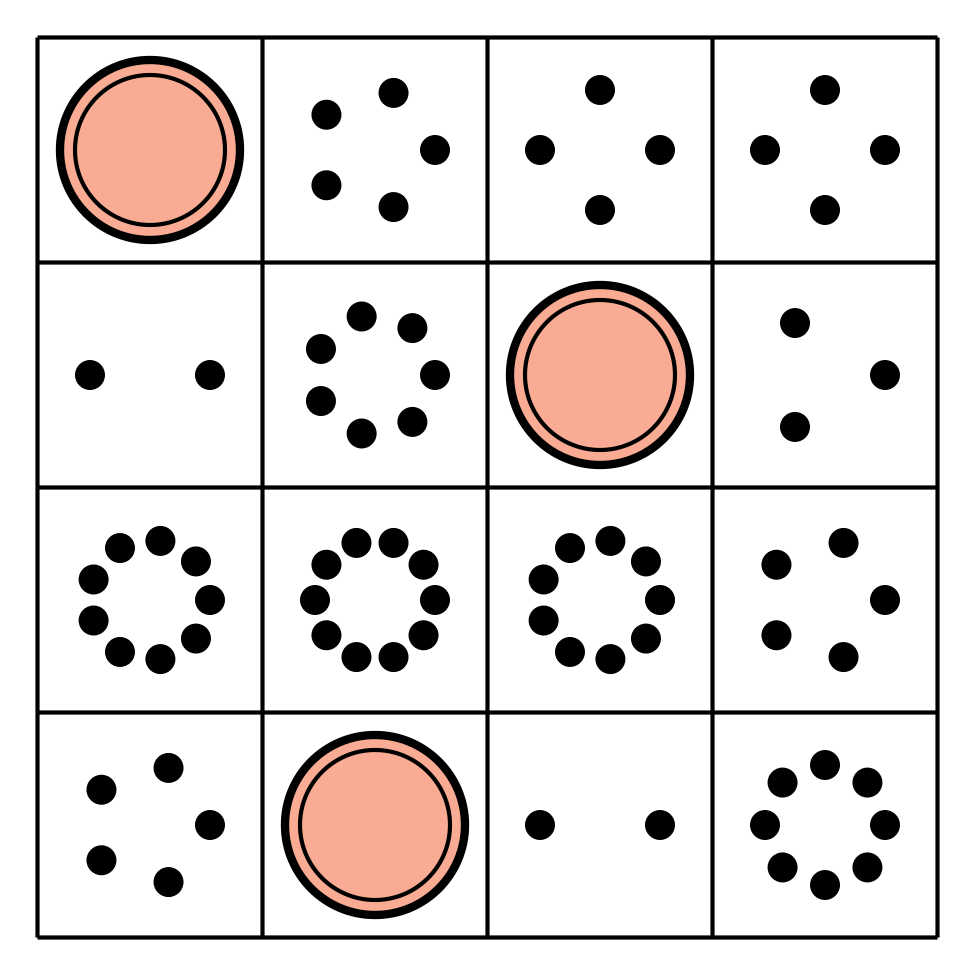 Number Race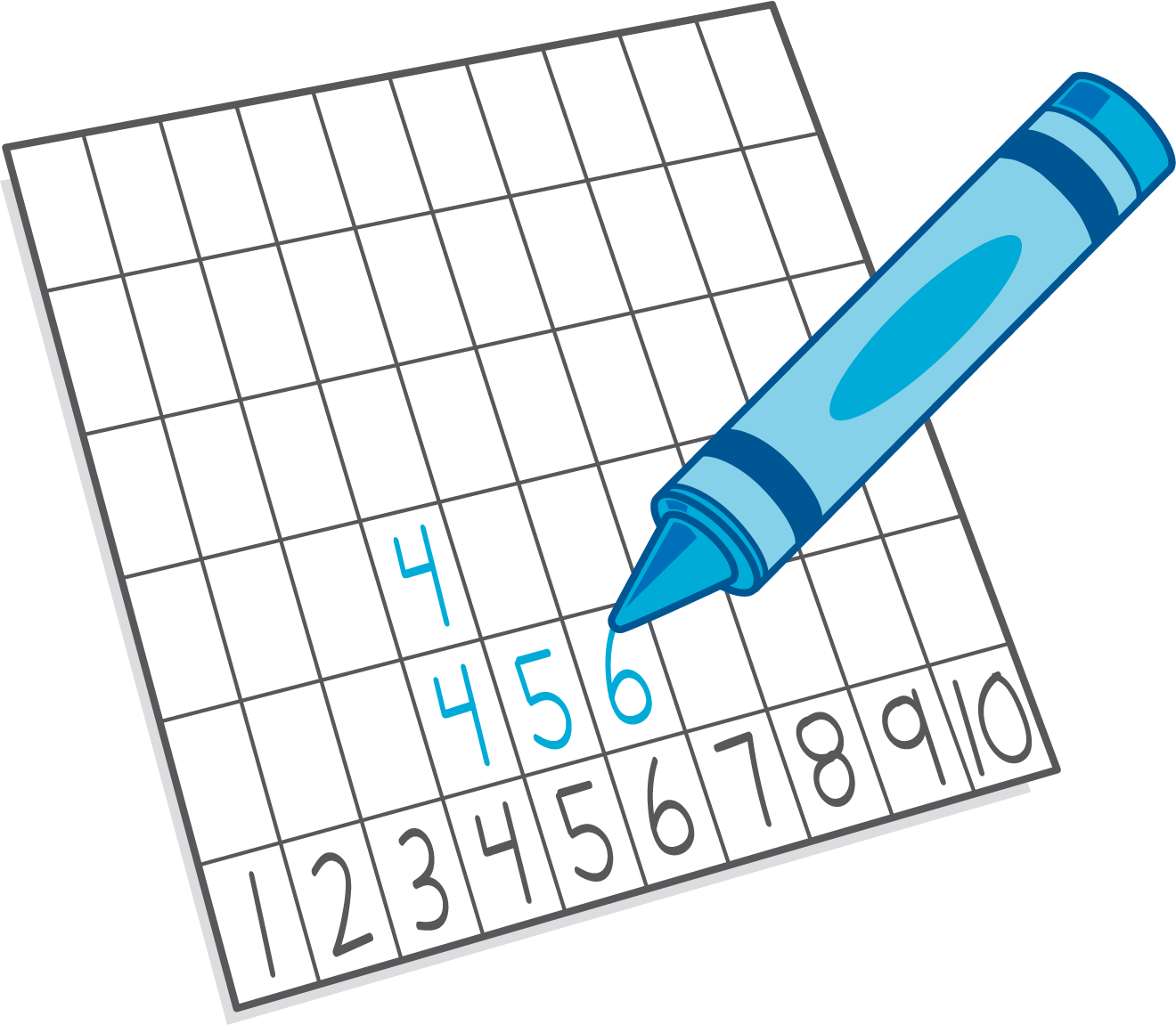 Geoblocks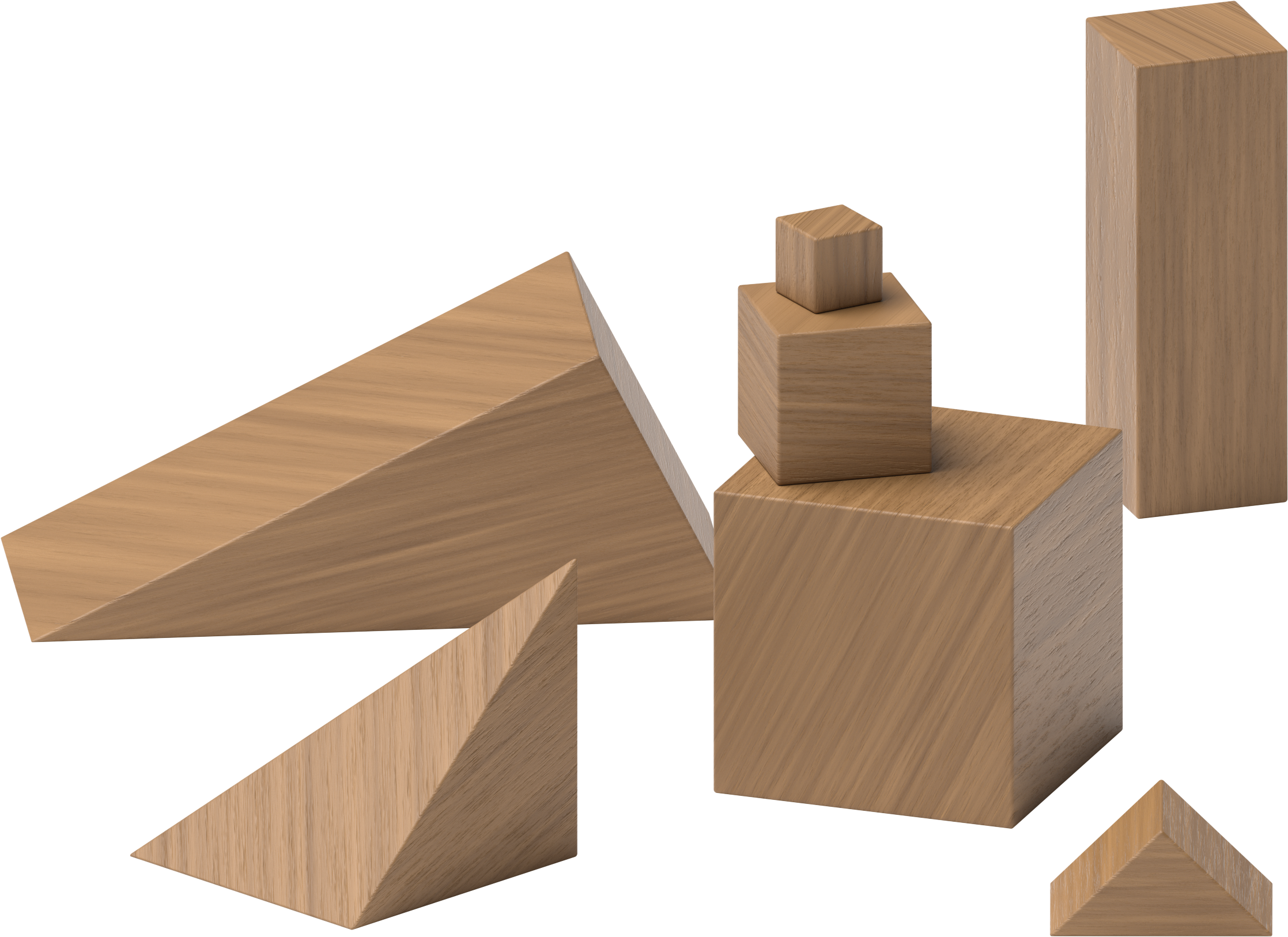 Math Fingers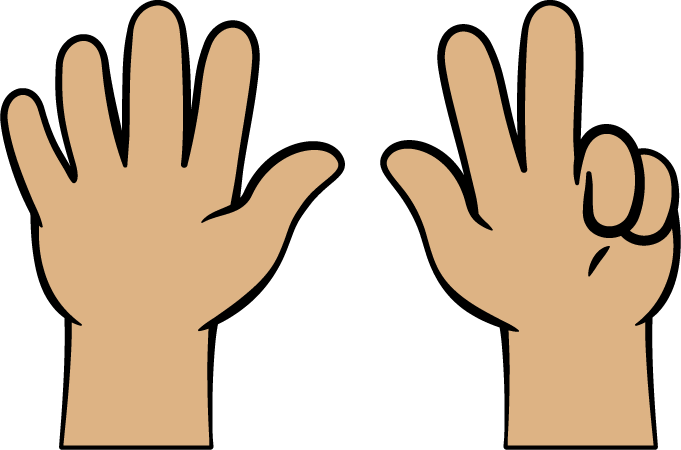 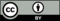 © CC BY 2021 Illustrative Mathematics®